附件2：2020建筑工程项目总工能力提升培训班报名回执表说明：报名回执请于6月14日前发至秘书处邮箱cbci66@163.com。 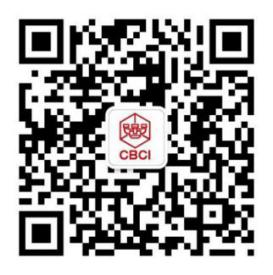 表中姓名、手机号为必填项，手机号用于接收会议链接和验证码。报名后请所有参加人关注以下二维码（建筑云助手），填写姓名、手机号等个人信息，用于获取培训视频直播链接、培训考核链接、时间安排等培训信息。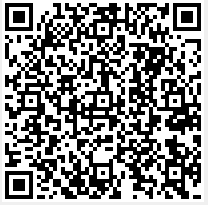 单位全称是否团体会员联 系 人电  话姓名职 务职 务手 机E-mail个人会员号   （非会员不填）↑以上为参加全部课程人员（行数不够可增加）， ↓以下参加部分课程人员↑以上为参加全部课程人员（行数不够可增加）， ↓以下参加部分课程人员↑以上为参加全部课程人员（行数不够可增加）， ↓以下参加部分课程人员↑以上为参加全部课程人员（行数不够可增加）， ↓以下参加部分课程人员↑以上为参加全部课程人员（行数不够可增加）， ↓以下参加部分课程人员此列注明课程序号费用总额元元元元元发票种类（选其一）
□增值税普通发票□增值税专用发票发票种类（选其一）
□增值税普通发票□增值税专用发票公司名称公司名称发票种类（选其一）
□增值税普通发票□增值税专用发票发票种类（选其一）
□增值税普通发票□增值税专用发票纳税人识别号纳税人识别号发票种类（选其一）
□增值税普通发票□增值税专用发票发票种类（选其一）
□增值税普通发票□增值税专用发票开户行开户行发票种类（选其一）
□增值税普通发票□增值税专用发票发票种类（选其一）
□增值税普通发票□增值税专用发票账 号账 号发票种类（选其一）
□增值税普通发票□增值税专用发票发票种类（选其一）
□增值税普通发票□增值税专用发票公司地址（国税局备案信息）公司地址（国税局备案信息）发票种类（选其一）
□增值税普通发票□增值税专用发票发票种类（选其一）
□增值税普通发票□增值税专用发票财务电话（国税局备案信息）财务电话（国税局备案信息）请于6月14日前将注册费汇入以下账户,汇款用途请注明: 项目总工培训费+联系人姓名.汇款帐号：0410000509264002946开户银行：中国工商银行廊坊金光支行开户名称：中国建筑科学研究院有限公司建筑机械化研究分院请于6月14日前将注册费汇入以下账户,汇款用途请注明: 项目总工培训费+联系人姓名.汇款帐号：0410000509264002946开户银行：中国工商银行廊坊金光支行开户名称：中国建筑科学研究院有限公司建筑机械化研究分院请于6月14日前将注册费汇入以下账户,汇款用途请注明: 项目总工培训费+联系人姓名.汇款帐号：0410000509264002946开户银行：中国工商银行廊坊金光支行开户名称：中国建筑科学研究院有限公司建筑机械化研究分院请于6月14日前将注册费汇入以下账户,汇款用途请注明: 项目总工培训费+联系人姓名.汇款帐号：0410000509264002946开户银行：中国工商银行廊坊金光支行开户名称：中国建筑科学研究院有限公司建筑机械化研究分院请于6月14日前将注册费汇入以下账户,汇款用途请注明: 项目总工培训费+联系人姓名.汇款帐号：0410000509264002946开户银行：中国工商银行廊坊金光支行开户名称：中国建筑科学研究院有限公司建筑机械化研究分院请于6月14日前将注册费汇入以下账户,汇款用途请注明: 项目总工培训费+联系人姓名.汇款帐号：0410000509264002946开户银行：中国工商银行廊坊金光支行开户名称：中国建筑科学研究院有限公司建筑机械化研究分院